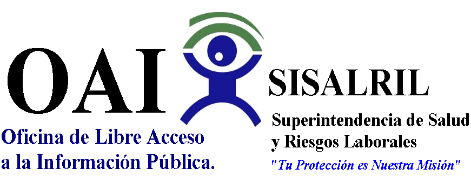 Superintendencia de Salud y Riesgos LaboralesSISALRILInforme Estadístico Trimestral de la Línea 311 Quejas Reclamaciones y SugerenciasOctubre  -Diciembre 2022Realizado por.Lic. Ruth Esther Bastardo G.Oficial- SISALRILTipoOctubreNoviembreDiciembre TotalQuejas2002ReclamacionesSugerenciasTotal General2